Спиридонова Тамара Ивановна
педагог дополнительного образования высшей категории
ГАОУ ДПО "ТемоЦентр" Детский телевизионный учебный центр
г. Москва
Модуль "Аттестация" Московского регистра качества образования (МРКО)
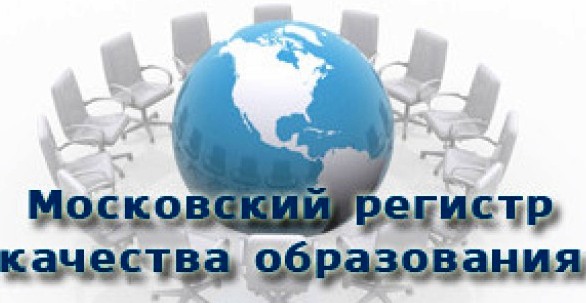     
  При обобщении личного опыта работы дается сообщение, что для всех педагогических работников образовательных организаций города Москвы с 2014 года прием осуществляется через модуль "Аттестация" Московского регистра качества образования (МРКО).                                                     В аттестационную комиссию были представлены документы согласно требованиям к оформлению портфолио в соответствии заполнения электронных таблиц установленного образца Московского Регистра Качества Образования.   В разделы моего портфолио входит: Титульный лист. Заявление. Анкета. Копии документов о прохождении КПК. Аттестационный лист. Предоставление работодателя в электронной форме. Копии документов о наградах. Итоги предыдущей аттестации. Лист самооценки: Эссе «О наградах, событиях, жизни, и о себе».Таблицы программно-методических наработок в электронной форме. Методическая работа: публикации, семинары, вебинары, конкурсы, форумы. Авторские образовательные программы. Педагогическая деятельность. Электронные и печатные издательства. Научно-исследовательская работа. Участие в профессиональных конкурсах. Результаты педагогического работника в инновационной деятельности.
   Дано согласие педагога на обработку сведений "О персональных данных" Государственному автономному учреждению «Московский центр качества образования в соответствии со статьей 9 Федерального закона от 27 июля 2006 года N 152-ФЗ.    ПЕРВЫЙ БЛОК – ИНФОРМАЦИОННЫЙ
1. Преподаваемый предмет «Начинающий актер игрового фильма», педагог дополнительного образования, высшая категория 14 разряд ЕТС, г.Москва                    2. Аттестацию прошла в 2015 году                                                                                      3. Прошла аттестацию в электронной форме на установление соответствия уровня квалификации педагогического работника требованиям, предъявляемой к высшей квалификационной категории;   ВТОРОЙ БЛОК – ПАКЕТ ДОКУМЕНТОВ ДЛЯ ПЕДАГОГИЧЕСКОЙ АТТЕСТАЦИИ1. Для всех педагогических работников образовательных организаций города Москвы с сентября 2014 года прием осуществляется через модуль "Аттестация" Московского регистра качества образования (МРКО).                                                                                        2. В аттестационную комиссию региона г. Москвы были представлены документы: Заявление Анкета педагога Результаты Отправить в ГАКВ Городскую аттестационную комиссию
ФИО: Спиридонова Тамара Ивановна
Должность: Педагог дополнительного образованияМесто работы: Государственное бюджетное образовательное учреждение города Москвы центр дополнительного образования детей "Детский телевизионный учебный центр"1. ЗАЯВЛЕНИЕПрошу аттестовать меня в 2014/2015 учебном году на высшую квалификационную категорию по должности Педагог дополнительного образования.В настоящее время имею высшую квалификационную категорию по решению аттестационной комиссии (25.11.2014).Основанием для аттестации на указанную в заявлении квалификационную категорию считаю результаты своей профессиональной деятельности, соответствующие требованиям, предъявляемым к высшей квалификационной категории, которые представлены в МРКО.Аттестацию на заседании аттестационной комиссии прошу провести без моего присутствия. С нормативной базой аттестации педагогических работников организаций, осуществляющих образовательную деятельность, ознакомлен.
Дата написания заявления 20.01.2015 г.2. Анкета в электронной форме на сайте МРКО /Московский регистр качества образования/3. Согласие на обработку персональных данных в МРКО                                                        Я, Спиридонова Тамара Ивановна, в соответствии со статьей 9 Федерального закона от 27 июля 2006 года N 152-ФЗ "О персональных данных" даю согласие, Государственному автономному учреждению «Московский центр качества образования», расположенному по адресу: 115419 г. Москва, 2-й Верхний Михайловский проезд., д. 9а., на автоматизированную, а также без использования средств автоматизации обработку моих персональных данных для проведения всестороннего анализа результатов профессиональной деятельности с целью установления квалификационной категории (первой или высшей) и передачу их Департаменту образования города Москвы, расположенному по адресу: 129010, город Москва, Большая Спасская ул., дом 15, стр. 1, для оформления решения городской аттестационной комиссии распорядительным актом уполномоченного органа государственной власти субъекта Российской Федерации.
Настоящее согласие действует со дня его подписания до дня отзыва в письменной форме.4. Копии документов о прохождении КПК и профессиональной переподготовки педагога5. Аттестационный лист от 2010 г.6. Предоставление работодателя в электронной форме /прикрепляется ответственным в образовательном учреждении за аттестацию в таблице аттестуемого на сайте МРКО /на руки педагогу не выдается/7. Копии документов о наградах8. Итоги предыдущей аттестации9. Лист самооценки: Эссе «О наградах, событиях, жизни, и о себе»                                     Я, педагог, имею 36 летний опыт работы с детьми.
С 2004 года занимаюсь подготовкой актеров к  съемкам игровых фильмов и телепрограмм  в ДТО «ТЕЛЕ-КИНО» в ГАОУ ДПО «ТемоЦентр», бывший ГБОУ "Детский телевизионный учебный центр" г. Москва.- С 2005 г. член и медалист ОРК СПб.
- Участник проекта «Лучшие люди образования».
- Лауреат Всероссийской Доски  Почета Учителей России».
- Медалист и герой  Энциклопедии «Одаренный ребенок-будущее России».
- Участник Национальной Премии «Гражданская инициатива».
- Победитель Всероссийского  конкурса Национальной премии «Золотой Фонд - Российского образования.
- Участник  электронной Энциклопедии успешных людей »КТО ЕСТЬ КТО».
- Удостоверение и паспорт члена Интернационального союза писателей, поэтов и журналистов. 
- Удостоверение члена Российского союза писателей.. Мой главный девиз в работе с детьми:«Развлекая обучать».
Поэтому наверно и уживаются во мне рядом с ответственностью ребяческая удаль, детская непосредственность живость, любознательность, искренность! А этому поверьте мне помогают мои  любимые ученики, помошники-киношники!
Итогами своего многолетнего творческого труда считаю; медали, награды, дипломы, благодарности, подарки:
- Являюсь победителем конкурса  Вселенная.Учитель. Сценарий конкурса актерского мастерства «Теле-Ассорти» включен в сборник произведений XII Всероссийского интернет- педсовета-орг. стр.118  2011 года,                                                                                 - Победителем по предметам в конкурсе 1001 идея нестандартного занятия с детьми.      - Сценарий «Сказочная  Нешкола» включен  в сборник sbornik1001ideya2vyip2.
- Опубликованная статья «ТЕЛЕ-КИНО сегодня, завтра и вчера» в журнале  «Все для образования» послужила включению наших кандидатур  в проект «Лучшие люди образования в регионах«.                                                                                                   Создала  как администратор  в 2010 году  два личных  сайта                                                  - Первый сайт -зарегистрирован в Международном союзе образовательных сайтов «Веб-круг друзей» Признан администрацией «Школьно-Студенческой Сети»  качественным и полезным интернет- ресурсам.                                                               - Также сайт участвовал в ежегодном  образовательном  конкурсе сайтов «Я учитель» в номинации «Сайт педагога» №003 г.Краснодар  2012,                                                             - Имеется факт занесения персонального образовательного сайта в каталог образовательных сайтов Интернет-площадки ЦПТ им. К.Д.Ушинского «Новое образование «Банк Интернет-портфолио учителей России» 25.10.2012 г.
С 2010 года занимаюсь вовлечением учащихся в киновидеотворчество  именно через страницы сайта ДТОТЕЛЕ-КИНО  и всегда рада приветствовать посетителей на выше названном сайте.
Активно повышаю свою квалификацию на курсах, семинарах, кинофорумах, научно-практических конференциях - личным присутствием и в дистанционной форме.,
- Прошла дистанционное обучение на курсах  повышения квалификации Педагогического университета «Первое сентября» и Факультета педагогического образования МГУ им. М.В. Ломоносова по образовательной программе  «Основы web-программирования для школьного «сайто-строительства».                                                     - Прошла курсы повышения квалификации по теме «Информационные технологии  в образовании. Медиаобразование  в общем, профессиональном и дополнительном образо вании»  на базе ВДЦ «Орленок» на кинофоруме «Бумеранг 2012».
Активно занимаюсь сопровождением детских делегаций на киновидеофестивали по разным городам России. Разместила информацию о себе, создала круг друзей в Социальных сетях интернета:http://vk.com/club41440502;
http://teatrkiho.livejournal.com;
http://www.proshkolu.ru/user/teatr kiho/&from=peopleonline;
http://www.facebook.com/teatrkiho.Также активно и увлеченно участвую в методической деятельности. Разработала методическое пособие Масштабный кинопроект «Возрождение детского кино в России»,  опубликовав его на различных электронных интернет – ресурсах:- Журнал «Педагогический мир» pedmir.ru›11308
- Научный учебно-методический портал  NUMI
- Фестиваль педагогических идей  "Открытый урок"
-  Публикации...nsportal.ru//masshtabnyi-kinoproekt-vozrozhdenie- de...13.05.2012
-  Российское образование  в сети educat. msk.ru/ publ/ masshtabn yj Электронная  книга  on Calaméo
-Малый педсовет  vashabnp.info› forum/19-308-1
 - Публикация в Российском в электронном журнале- Всероссийский ПЕДСОВЕТ.Org pedsovet.org› component/ option,com_ mtree viewlink
- Как автор обобщила и представила опыт работы на Международном уровне (WPS) профессионального мастерства педагогов «Новое образование» (ASW) № 300  05.11.12 .
- Участник Национальной премии Всероссийского конкурса «Золотой фонд Российского образования», с отметкой в списке Победителей «ИТОГИ. Золотой Фонд Российского образования 24085/blog/386Печатные публикации о теории и практике кинопроекта разместила  в сборниках научных трудов:
-  Институт стратегических исследований.- Золотой Фонд Российского Образования»  на сайте
 - Учебно-методический портал УЧМЕТ http://www. uchmet.ru/library/ material/135993 UchMet.ru›Люди› проект «Возрождение детского кино в России».- Международная научно- практическая  конференция «Европейская наука и технологии» Издательство Германия на немецком, английском, русском языке № 58  на сайте- Издательство научной литературы NOBEL PRESS Авторская книга Методическое пособие. «.Компания LENNEX CORP Митчел Стрит, Эдинбург, Великобретания  25.09.2012 г.- Сборник научных трудов по материалам Международной научно-практической конференции от 29.10.2012 г. Издательство ТРОО «Бизнес-Наука-Общество г.Тамбов
 - Издатель Институт стратегических исследований Материалы Типография «Феникс» Издательство «Спецкнига»стр. 315 Москва 2012 г. - Сборник научных трудов по материалам  Международной научно-практической конференции от 26.12.12. «Из-во ТРОО «Бизнес-Наука_Общество. Тамбов
- «Российский государственный гуманитарный университет». Издатель Мархотин П.Ю. МО,Щелково,ОНТО ПРИНТ
- Материалы научно-практической конференции кинофестиваля «Детское кино детям» Тверь; Твер.гос.университет 2012г .
- XII Всероссийского интернет- педсовета .Выпуск 2. Москва 2011-100 стр.  Образ центр.
- Публикация статьи в печатном журнале «Все для образования» в разделе Заметки педагога №4(15), май, 2012 г. Автор методической разработки
- В печатном журнале «Все для образования» в разделе Гость номера                                 Участвую в общественной жизни «Видео в Эфире». Провожу показ учащимся и их родителям фильмов, созданных в «ДТО ТЕЛЕ-КИНО» с дальнейшим их размещением на видеопорталах и видео каналах  интернет-вещания.http://www.youtube.com/user/teatrkiho/feed;
http://smotri.com/dnevniki/user/teatrkiho/;
http://videomuch.nethttp://dmitrov-divo.ru/1416                                                                                                                    С 2013 года координатор Межрегионального кинофестиваля детско-юношеских и молодежных видеоработ  "И сказала Кроха" А в заключении я хочу сказать, что – из всех искусств, Известно всем давно. Важнейшее, конечно же, кино!Всем сердцем я за новое российское кино!
 Пусть станет наконец  народное оно!          

10. Таблицы программно-методических наработок в электронной форме:10.1 Результаты участия педагогического работника в разработке программно-методического сопровождения образовательного процесса10.3 Методическая работа: публикации, семинары, вебинары, конкурсы, форумы
10.4 Авторские образовательные программы
10.4.1 Программа «Начинающий актер игрового фильма» 
10.4.2. Программа «Портфолио современного актера XXI века»
10.4.3. Программа «Детская телестудия»10.4.4 Программа «Юный кинолюбитель»10.4.5 Масштабный кинопроект «Возрождение детского кино в России»10.4.6 Киномарафон в рамках занятий по экранной культуре10.4.7 8 Программа по определению уровня способности учащихся10.5. Педагогическая деятельность1. Популярный Блог пользователя в Единой  информационной образовательной среде
2. Личная страница пользователя на Портале  ПроШколу.Ru
3. Персона в энциклопедии успешных людей
4. Блог Личная страница на  ПедМир5. Личная страничка  -NUMI.RU6. Профиль  Профиль пользователя                                                                                                7. Обобщение педагогического опыта работы  на Международном уровне
8. Форум конференций  Список участников АСМО
9. ИТО- 2014 Список участников Международной научной - практической  конференции
10. ДТОТЕАТР-КИНО представляет
11. 15-ый Всероссийский интернет- Педсовет.Org12. Форум городского методического  центра13.  Член Интернационального союза писателей  с ограниченными правами (кандидат) 14.  Профиль  пользователя                                                                                                            15. Национальная  Премия "Гражданская инициатива" в номинации "духовное наследие                               
16. Лауреат Всероссийской   Доски Почета Учителей России17. Дискуссионная площадка на  Интерактив Плюс
18. Коллаж-сценарий  ДТТОТЕАТР-КИНО

10.6. Электронные и печатные издательства
10.7. Научно-исследовательская работа10.8. Участие в профессиональных конкурсах
10.9. Результаты педагогического работника в инновационной деятельности3. Нюансов при оформлении документов не было                                                                       4. Первоначально документы в таблицах были поданы в Московский центр технологической модернизации образования «ТемоЦентр», ГБОУ ЦДОД Государственное бюджетное образовательное учреждение центр дополнительного образования детей «Детский телевизионный учебный центр», учебная часть, г.Москва ул.Маршала Захарова д.14 корп.2, 84953907566                                                        
5. В нашем регионе г.Москвы существует информационное, организационное, учебно-методическое сопровождение аттестующихся. За помощью при сборе и оформлении пакета документов не обращалась                                                                                                   6. Заявление было рассмотрено в срок 1 месяц                                                                           7. В период сбора документов с проблемами не столкнулась    ТРЕТИЙ БЛОК – КОМПЬЮТЕРНОЕ ТЕСТИРОВАНИЕ
Тестирование не предусмотрено

   ЧЕТВЁРТЫЙ БЛОК – КВАЛИФИКАЦИОННОЕ ИСПЫТАНИЕ В ФОРМЕ ЭКСПЕРТИЗЫ ПОРТФОЛИО1. Формат портфолио: электронный вариант представлен на Всероссийском портале  «УчПортфолио»     2.  Участие в III и IV Всероссийском Интернет-конкурсе электронных портфолио учителей «УчПортфолио». Это мероприятие нового типа - поистине сетевое - это Всероссийский Интернет-конкурс портфолио участников портала "УчПортфолио.ру", который организуется с целью стимулирования развития сетевого педагогического сообщества Российской Федерации. http://uchportfolio.ru/contests/registered_members/?con=5                                                         3. Критерии и показатели оценки профессиональной деятельности педагогических работников в нашем регионе- это участие и победы учащихся объединения ДТО «ТЕЛЕ-КИНО» в творческих конкурсах и кинофестивалях различного уровня:
4. Требования к оформлению портфолио в соответствии заполнения электронных таблиц установленного образца Московского Регистра Качества Образования. В разделы моего портфолио входит:4.1. Титульный лист
4.2. Заявление. Анкета.Согласие на обработку персональных данных
4.3. Копии документов о прохождении КПК и профессиональной переподготовки педагога
4.4. Аттестационный лист
4.5. Предоставление работодателя в электронной форме
4.6. Копии документов о наградах
4.7. Итоги предыдущей аттестации
4.8. Лист самооценки: Эссе «О наградах, событиях, жизни, и о себе»
4.9. Таблицы программно-методических наработок в электронной форме:
4.10. Методическая работа: публикации, семинары, вебинары, конкурсы, форумы
4.11. Авторские образовательные программы
4.12. Педагогическая деятельность
4.13. Электронные и печатные издательства
4.14. Научно-исследовательская работа
4.15. Участие в профессиональных конкурсах
4.16. Результаты педагогического работника в инновационной деятельности
Портфолио  было собрано и оформлено за срок 2 месяца.                                                     Во время составления и оформления с проблемами не столкнулась

   ПЯТЫЙ БЛОК – ОТКРЫТЫЙ УРОК (ЗАНЯТИЕ)В данное время «Открытый урок» не требуют. Но я ежемесячно проводила открытые показы созданных с учащимися видеоработ для родителей.   ШЕСТОЙ БЛОК – АТТЕСТАЦИОННАЯ КОМИССИЯ1. Состав и численность аттестационной комиссии находится в ГАК г.Москвы                     2. По оформлению пакета документов, по оформлению и содержанию портфолио замечаний не было    
3. Вопросы по электронной форме портфолио члены аттестационной комиссии не задавали                      
4. Решением комиссии установлено: присвоить высшую квалификационную категорию с 28.02.2015 г      
5. Квалификация (должность) подтверждена в форме приказа. Документ- список аттестованных в электронном формате /приложение к приказу/                                             6. С момента подачи заявления до получения решения экспертной комиссии прошло 3 месяца   СЕДЬМОЙ БЛОК – УРОК.РФ ПРИ АТТЕСТАЦИИПри прохождении аттестации, я еще не была пользователем педагогического сообщества «Моё образование» (урок.рф»), поэтому Дипломы и Сертификаты к сожалению не помогли. Но если бы они были, я с большой радостью и гордостью представила все сертификаты публикаций, дипломы члена жюри и эксперта сообщества, находящиеся в данный момент на личной страничке.Каково было решение комиссии?                                                                                                  Решение было положительным. Мне присвоили (подтвердили) высшую категорию.Выдали документ об аттестации  в форме приказа в электронном формате.              В нём были перечислены все педагогические работники, которые проходили аттестацию в этом году и результат аттестации.
Источник:  Автор Спиридонова Т.И. Инфоблог:"Аттестация" размещен на Всероссийском конструкторе "УчПортфолио" http://uchportfolio.ru/s9422471914   1. Общие сведения:1. Общие сведения:1. Общие сведения:1.1Образовательная организация:Государственное бюджетное образовательное учреждение города Москвы центр дополнительного образования детей "Детский телевизионный учебный центр"1.2ТОП 400:1.3Фамилия:Спиридонова1.4Имя:Тамара1.5Отчество:Ивановна1.6Дата рождения:1.7Пол:женский1.8Контактный телефон:906-715-47921.9Рабочий телефон:1.10Электронный адрес личный:teatrkiho@yandex.ru1.11Электронный адрес рабочий:tv@edu.mos.ru2. Информация о работе:2. Информация о работе:2. Информация о работе:2.1Стаж:Стаж:2.1.1Общий трудовой стаж: *412.1.2Педагогический стаж: *332.1.3Стаж работы в данной образовательной организации: *102.2Должность:Должность:2.2.1Должность сотрудника (основная) : *Педагог дополнительного образования2.2.2Статус: *Основная2.2.3Дата назначения на эту должность: *01.10.20042.2.4Квалификационная категория: *Высшая квалификационная категория2.2.5Дата аттестации: *25.02.20152.2.7Стаж работы в должности, по которой проходит аттестацию (общий): *112.2.8Стаж работы в должности, по которой проходит аттестацию (в данной образовательной организации): *103. Для педагогических работников, имеющих учебную нагрузку:3. Для педагогических работников, имеющих учебную нагрузку:3. Для педагогических работников, имеющих учебную нагрузку:3.1Наименование циклов:Профессиональный цикл3.2Преподаваемые предмет/дисциплина/междисциплинарный курс (МДК):Начинающий актер игрового фильма4. Образование:4. Образование:4. Образование:4.1Среднее профессиональное:Среднее профессиональное:4.1.1Образовательное учреждение *Орехово-Зуевское педагогическое
училище Московской области4.1.2Год окончания19844.1.3Специальность2002 дошкольное воспитание4.1.4Квалификациявоспитатель детского сада4.1.5СерияЗТ4.1.6Номер6658544.1.7Регистрационный номер58684.1.8Дата выдачи27.06.19844.2Высшее профессиональное образование:Высшее профессиональное образование:4.3Дополнительное образование по программам повышения квалификации:Дополнительное образование по программам повышения квалификации:4.3.1Образовательное учреждениеНОУ ДПО "Институт
дистанционного
повышения квалификации"4.3.2Год окончания20144.3.3Название программыСовременные основы работы на
персональном компьютере4.3.4Количество часов724.3.5Дата окончания10.11.20144.3Дополнительное образование по программам повышения квалификации: (2)Дополнительное образование по программам повышения квалификации: (2)4.3.1Образовательное учреждениеКОГОАУ ДПО (ПК) «Институт
развития образования Кировской
области на базе лагеря Орленок4.3.2Год окончания20124.3.3Название программыИнформационные технологии в образовании. Медиаобразование в общем, профессиональном и дополнительном образовании4.3.4Количество часов1044.3.5Дата окончания07.09.20124.3Дополнительное образование по программам повышения квалификации: (3)Дополнительное образование по программам повышения квалификации: (3)4.3.1Образовательное учреждениеXIII Международный форум «Интеллектуальное пространство»
в Российском Государственном Гуманитарном университете и Школы-семинара4.3.2Год окончания20124.3.3Название программыИнтеллектуальные и адаптивные роботы4.3.4Количество часов84.3.5Дата окончания07.06.20124.3Дополнительное образование по программам повышения квалификации: (4)Дополнительное образование по программам повышения квалификации: (4)4.3.1Образовательное учреждениеТО «ЮНПРЕСС» «Медиакультура подростков -2014,"Я цифровой гражданин– участница мастерской в рамках программы по медиаобразованию в информационном пространстве г.Москвы4.3.2Год окончания20144.3.3Название программыСайт-как площадка общения4.3.4Количество часовс 10 по 23 марта4.3.5Дата окончания23.03.20144.3Дополнительное образование по программам повышения квалификации: (5)Дополнительное образование по программам повышения квалификации: (5)4.3.1Образовательное учреждениеТО «ЮНПРЕСС» «Медиакультура подростков -2014,"Я цифровой гражданин– участница мастерской в рамках программы по медиаобразованию в информационном пространстве
г.Москвы 4.3.2Год окончания20144.3.3Название программыДополненная реальность (QR-коды)4.3.4Количество часовс 26 мая по 08 июня4.3.5Дата окончания08.06.20144.3Дополнительное образование по программам повышения квалификации: (6)Дополнительное образование по программам повышения квалификации: (6)4.3.1Образовательное учреждениеТО «ЮНПРЕСС» «Медиакультура подростков -2014,"Я цифровой гражданин –участница мастерской в рамках программы по медиаобразованию в информационном пространстве г.Москвы4.3.2Год окончания20144.3.3Название программыСторителлинг: Как создать цифровую историю4.3.4Количество часовс 9 по 21 июня4.3.5Дата окончания21.06.20144.3Дополнительное образование по программам повышения квалификации: (7)Дополнительное образование по программам повышения квалификации: (7)4.3.1Образовательное учреждениеТО «ЮНПРЕСС» «Медиакультура подростков -2014,"Я цифровой гражданин– участница мастерской в рамках программы по медиаобразованию в информационном пространстве г.Москвы4.3.2Год окончания20144.3.3Название программыВидеоинформация в новом формате:Скрайбинг4.3.4Количество часовс 07 по 20 апреля4.3.5Дата окончания20.04.20144.3Дополнительное образование по программам повышения квалификации: (8)Дополнительное образование по программам повышения квалификации: (8)4.3.1Образовательное учреждениеТО «ЮНПРЕСС» «Медиакультура подростков -2014,"Я цифровой гражданин–участница мастерской в рамках программы по медиаобразованию в информационном пространстве г.Москвы4.3.2Год окончания20144.3.3Название программыКарты виртуальных путешествий4.3.4Количество часовс 24 марта по 06 апреля4.3.5Дата окончания06.04.20144.3Дополнительное образование по программам повышения квалификации: (9)Дополнительное образование по программам повышения квалификации: (9)4.3.1Образовательное учреждениеТО «ЮНПРЕСС» «Медиакультура подростков -2014,"Я цифровой гражданин–участница мастерской в рамках программы по медиаобразованию в информационном пространстве г.Москвы4.3.2Год окончания20144.3.3Название программыСоздание на YouTube своего канала
объединения/кружка4.3.4Количество часовс 21 апреля по 7 мая4.3.5Дата окончания07.05.20144.3Дополнительное образование по программам повышения квалификации: (10)Дополнительное образование по программам повышения квалификации: (10)4.3.1Образовательное учреждениеТО «ЮНПРЕСС» «Медиакультура подростков -2014,"Я цифровой гражданин–участница мастерской в рамках программы по медиаобразованию в информационном пространстве г.Москвы4.3.2Год окончания20144.3.3Название программыЦифры и факты в инфографике4.3.4Количество часовс 12 по 25 мая4.3.5Дата окончания25.05.20144.3Дополнительное образование по программам повышения квалификации: (11)Дополнительное образование по программам повышения квалификации: (11)4.3.1Образовательное учреждениеПедагогический университет «Первое сентября» и Факультет педагогического образования МГУ им.М.В. Ломоносова4.3.2Год окончания20114.3.3Название программыОсновы web-программирования для школьного сайто строительства4.3.4Количество часов1044.3.5Дата окончания20114.3Дополнительное образование по программам повышения квалификации: (12)Дополнительное образование по программам повышения квалификации: (12)4.3.1Образовательное учреждениеЛига малой прессы и Агентство детско-юношеских новостей  ЮНПРЕСС4.3.2Год окончания20144.3.3Название программыДорожная карта роста медиа- и информационной грамотности подростков-юных корреспондентов, кино и тележурналистов4.3.4Количество часовс 15 по 29 октября 2014 года4.3.5Дата окончания29.10.20144.3Дополнительное образование по программам повышения квалификации: (13)Дополнительное образование по программам повышения квалификации: (13)4.3.1Образовательное учреждениеИДПК НОУ ДПО "Институт Дистанционного повышения квалификации"4.3.2Год окончания20144.3.3Название программыПрофессиональная этика в психолого-педагогической деятельности4.3.4Количество часов724.3.5Дата окончания08.11.20144.4Сведения о прохождении стажировки в профильных организациях для СПО:Сведения о прохождении стажировки в профильных организациях для СПО:4.5Дополнительное образование по программам профессиональной переподготовкиДополнительное образование по программам профессиональной переподготовки5. Ученая степень, звание:5. Ученая степень, звание:5. Ученая степень, звание:5.1Ученая степень:Ученая степень:5.1.1Ученая степень5.1.2Специальность5.1.3№ диплома5.1.4Дата выдачи5.2Ученое звание:Ученое звание:5.2.1Ученая степень5.2.2Специальность5.2.3№ диплома5.2.4Дата выдачи6. Награды:6. Награды:6. Награды:6.1Государственные награды:Государственные награды:6.2Почетное звание:Почетное звание:6.3Спортивное звание:Спортивное звание:6.4Юбилейные медали, отраслевые и региональные награды:Юбилейные медали, отраслевые и региональные награды:6.5Звание «Ветеран труда»:Звание «Ветеран труда»:6.5.1Звание «Ветеран труда»6.5.2Дата награждения6.6Отраслевые награды:Отраслевые награды:6.7Почетные грамоты отраслевых Министерств и ведомств:Почетные грамоты отраслевых Министерств и ведомств:6.8Благодарности отраслевых Министерств и ведомств:Благодарности отраслевых Министерств и ведомств:6.9Премия РФ в сфере образования:Премия РФ в сфере образования:6.9.1ПремияНациональная премия в области образования Всероссийского конкурса Золотой Фонд Российского образования6.9.2Дата награждения25.12.20126.10ПНПО (Приоритетный национальный проект «Образование»), грант Мэра Москвы в сфере образования:ПНПО (Приоритетный национальный проект «Образование»), грант Мэра Москвы в сфере образования:6.11Региональные награды, награды профессиональных педагогических общественных организацийРегиональные награды, награды профессиональных педагогических общественных организаций6.11.1НаградыМедаль6.11.2НаименованиеЗа вклад в развитие образования6.11.3Дата присвоения24.11.20116.11Региональные награды, награды профессиональных педагогических общественных организаций (2)Региональные награды, награды профессиональных педагогических общественных организаций (2)6.11.1НаградыМедаль6.11.2НаименованиеВдохновение конкурса
Педагогические инновации6.11.3Дата присвоения25.05.20106.11Региональные награды, награды профессиональных педагогических Общественных организаций (3)Региональные награды, награды профессиональных педагогических Общественных организаций (3)6.11.1НаградыЗнак отличия6.11.2Наименованияудостоверение к награде героя, награда № 55486.11.3Дата присвоения24.10.20116.11Региональные награды, награды профессиональных педагогических общественных организаций (4)Региональные награды, награды профессиональных педагогических общественных организаций (4)6.11.1НаградыМедаль6.11.2НаименованиеДеловой прием учителей России6.11.3Дата присвоения01.10.20116.11Региональные награды, награды профессиональных педагогических общественных организаций (5)Региональные награды, награды профессиональных педагогических общественных организаций (5)6.11.1НаградыЗнак отличия6.11.2НаименованияМФПН Удостоверение
Ассоциированного члена Международного объединения педагогов всех уровней образования6.11.3Дата присвоения20136.12Награды правительства Москвы, полученные за профессиональную педагогическую деятельностьНаграды правительства Москвы, полученные за профессиональную педагогическую деятельность6.13Награды/поощрения Департамента образования города Москвы, управлений
образования и методических центров системы образования Департамента образования города МосквыНаграды/поощрения Департамента образования города Москвы, управлений
образования и методических центров системы образования Департамента образования города Москвы6.13.1Наименование награды/поощренияГрамота6.13.2Награждающий органЮОУО6.13.3Дата присвоения награды/поощрения03.12.20076.13Награды/поощрения Департамента образования города Москвы, управлений
образования и методических центров системы образования Департамента образования города Москвы (2)Награды/поощрения Департамента образования города Москвы, управлений
образования и методических центров системы образования Департамента образования города Москвы (2)6.13.1Наименование награды/поощренияБлагодарность координатору
Кинофестиваля «И сказала Кроха»6.13.2Награждающий органУправа6.13.3Дата присвоения награды/поощрения17.05.20136.14Ведомственные награды/поощрения (награды федеральных органов исполнительной  власти Российской Федерации), полученные за профессиональную педагогическую деятельностьВедомственные награды/поощрения (награды федеральных органов исполнительной  власти Российской Федерации), полученные за профессиональную педагогическую деятельность6.14.1Наименование награды/поощренияБлагодарность6.14.2Награждающий органМинистерство Образования Тверской области. Министр Н.А.Сенникова6.14.3Дата присвоения награды/поощрения26.04.20126.15Награды профессиональных педагогических общественных организаций
(Всероссийского или Международного уровня)Награды профессиональных педагогических общественных организаций
(Всероссийского или Международного уровня)6.15.1Наименование наградыДиплом серии ОД в номинации-преподаватель6.15.2Наименование педагогической общественной организации, наградившей/поощрившей педагогического работникаОдаренные дети-будущее России –редакция энциклопедии6.15.3Дата присвоения30.01.20116.15Награды профессиональных педагогических общественных организаций (Всероссийского или Международного уровня) (2)Награды профессиональных педагогических общественных организаций (Всероссийского или Международного уровня) (2)6.15.1Наименование наградыДиплом проекта Лучшие люди образования6.15.2Наименование педагогической общественной организации, наградившей/поощрившей педагогического работникаИздательство Образование. Регионы6.15.3Дата присвоения23.08.20116.15Награды профессиональных педагогических общественных организаций (Всероссийского или Международного уровня) (3)Награды профессиональных педагогических общественных организаций (Всероссийского или Международного уровня) (3)6.15.1Наименование наградыДиплом лауреата ДОСКА
ПОЧЕТА УЧИТЕЛЕЙ РОССИИ6.15.2Наименование педагогической общественной организации, наградившей/поощрившей педагогического работникаВсероссийский информационный
интернет-портал6.15.3Дата присвоения29.11.20126.15Награды профессиональных педагогических общественных организаций (Всероссийского или Международного уровня) (4)Награды профессиональных педагогических общественных организаций (Всероссийского или Международного уровня) (4)6.15.1Наименование наградыДОСКА ПОЧЕТА УЧИТЕЛЕЙ РОССИИ-
Сертификат6.15.2Наименование педагогической общественной организации, наградившей/поощрившей педагогического работникаВсероссийский информационный интернет-портал Доска почета учителей России6.15.3Дата присвоения29.11.20126.15Награды профессиональных педагогических общественных организаций (Всероссийского или Международного уровня) (5)Награды профессиональных педагогических общественных организаций (Всероссийского или Международного уровня) (5)6.15.1Наименование наградыДиплом 1 степени ЗОЛОТОЙ
ФОНД РОССИЙСКОГО ОБРАЗОВАНИЯ6.15.2Наименование педагогической общественной организации, наградившей/поощрившей педагогического работникаИнновации и эксперимент в образовании-директор издательского дома6.15.3Дата присвоения25.12.20127. Участие в творческих и профессиональных организациях:7. Участие в творческих и профессиональных организациях:7. Участие в творческих и профессиональных организациях:7.1Наименование творческого или профессионального союза:Интернациональный (Международный) Союз писателей, поэтов, драматургов и журналистов
International Passport of the Writer7.2Наименование творческого или профессионального союза:ИСП основан в 1954 году,он объединяет писательские союзы более чем 40 стран мира.7.3Дата вступления:06.09.20147.4Статус участника творческого или профессионального союза:писатель, член ИСП с ограниченными правами
(кандидат) -имеющий Международный паспорт писателя, серия ВС, номер 601144№Название курсаКоличество часовСрокиДокумент1«Основы web- программирования для школьного сайтостроительства».
Педагогический университет «Первое сентября» и Факультет педагогического образования МГУ им.М.В. Ломоносова г.Москва 
Тип: Повышение квалификации
Уровень: Федеральный1042011свидетельство2«Информационные технологии в образовании. Медиаобразование в общем, профессиональном и дополнительном образовании»
КОГОАУ ДПО (ПК) «Институт развития образования Кировской области по теме 
Тип: Повышение квалификации
Уровень: Региональный1042012свидетельство3«Сотрудничество, сообразование, сотворчество»
Участник Международного фестиваля деятелей образования 
Тип: Повышение квалификации
Уровень: Международный020.08.2012- 24.08.2014диплом4«Интеллектуальные и адаптивные роботы»
XIII Международный форум «Интеллектуальное пространство» в Российском Государственном Гуманитарном университете и Школы-семинара 
Тип: Повышение квалификации
Уровень: Федеральный807.06.2012...сертификат5«Дорожная карта» роста медиа- и информационной грамотности подростков-юных корреспондентов, кино и тележурналистов

Тип: Повышение квалификации
Уровень: Федеральный Лига юных журналистов и ТО "ЮНПРЕСС" http://prezi.com/o7-zserlplfp/presentation / 015.10.2014-29.10.2014диплом6Cайт-как площадка общения
«Медиакультура подростков -2014,ТО «ЮНПРЕСС» – участница мастерской: 
Тип: Повышение квалификации
Уровень: Школьный010.03.2014-23.03.2014диплом7«Карты виртуальных путешествий» за успешное освоение сервиса карты Coogle
«Медиакультура подростков -2014,ТО «ЮНПРЕСС» – участница 
Тип: Повышение квалификации
Уровень: Федеральный024.03.2014- 06.04.2014диплом8«Дополненная реальность» QR-коды) за успешное освоение сервисов по работе с QR-кодами
«Медиакультура подростков -2014,ТО «ЮНПРЕСС» – участница мастерской:
Тип: Повышение квалификации
Уровень: Федеральный026.05.2014- 08.06.2014диплом9«Цифры и факты в инфографике» за успешное освоение сервисов по созданию инфографики.
«Медиакультура подростков -2014,ТО «ЮНПРЕСС» – участница мастерской:
Тип: Повышение квалификации
Уровень: Федеральный012.05.2014- 25.05.2014диплом10«Цифровой участница мастерской:сторителлинг» за успешное создание цифровой истории (сторителлинга)
«Медиакультура подростков -2014,ТО «ЮНПРЕСС» – 
Тип: Повышение квалификации
Уровень: Федеральный009.06.2014- 21.06.2014диплом11«Видеоинформация в новом формате: Скрайбинг» за успешное освоение технологий скрайбинга.
«Медиакультура подростков -2014,ТО «ЮНПРЕСС» – участница 
Тип: Повышение квалификации
Уровень: Федеральный0  диплом12"Современные основы работы на персональном компьютере"
НОУ ДПО "Институт дистанционного повышения квалификации"
Тип: Повышение квалификации
Уровень: Федеральный7210.10.2014-10.11.2014сертификат13"Профессиональная этика в психолого-педагогической деятельности"
НОУ ДПО "Институт дистанционного повышения квалификации"
Тип: Повышение квалификации
Уровень: Федеральный7208.10.2014- 08.11.2014сертификат№ФайлОписание1881713786.jpegАттестационный лист - это официальный документ, который содержит различные важные сведения про работника, которые добываются в период прохождения его аттестации.№ФайлОписание1936175911.jpegСертификат членов детского жюри фестиваля Сказка2696718519.jpegСертификат членов детского жюри фестиваля Сказка3539542251.jpegСертификат членов детского жюри фестиваля Сказка4793812402.jpegСертификат членов детского жюри фестиваля Сказка51743866239.jpegДиплом Золотой Фонд Российского Образования61068445240.jpegБлагодарственное письмо Детское кино-детям71311373287.jpegГрамота педагогу Клуб Открытие8886135159.jpegГрамота Клуб Открытие91396868185.jpegДиплом Сервис YouTube10849491943.jpegБлагодарность -Управа Братеево111273775996.jpegДиплом Алый Парус121583630051.jpegДиплом Весенняя капель13404876568.jpegДиплом Встречи на Вятке141130074311.jpegДиплом лауреата 1ст Педагогические инновации15748143956.jpegДиплом лауреата Волшебный экран161198164163.pngДиплом МК Веб-сайт- как площадка общения17975442092.jpegДиплом Победителя 1001 идея181164460213.jpgДиплом Открытый взгляд191687417645.pngДиплом Скрайбинг20677367109.jpegДиплом Знциклопедия Одаренный ребенок-будущее России211287317359.jpegДиплом Шудкар22842449129.jpegДиплом Лучшие Люди Образования231158155280.pngДиплом МК Видеоинформация Скрайбинг24845059563.jpegСертификат Дистанционная волна251096967650.jpgДиплом Кинорадуга261011790629.jpgДиплом кинофестиваля Улыбка Радуги 201327732568638.jpgСертификат Портфолио281258735684.jpegСертификат-ПЕД.Сообщество России29865862319.jpegСвидетельство Новое образование им. К.Д.Ушинского301346030565.jpegПаспорт писателя ИСП311707432637.jpegСертификат Проектная деятельность321271725738.jpegДиплом Портфолио331042284597.jpegСвидетельство КТО ЕСТЬ КТО341795598579.jpgСертификат Масштабный проект Школьный дворик351508835800.jpegДиплом ЮнГа-2014 Лучший фильм в сети интернет361237285147.jpegДиплом Золотой Фонд Российского Образования37882938479.pngДиплом МК Веб-сайт38699633966.pngДиплом МК Видеоинформация Скрайбинг391390189253.jpegДиплом Лучшие Люди Образования401086672413.pngДиплом МК Веб-сайт- как площадка общения41579669355.jpegДиплом Волшебный экран42637715739.jpegДиплом Казань431020123884.jpegДиплом Дистанционная волна441768839944.jpegДиплом Золотой Фонд Российского Образования45806768421.jpegПочетный Диплом UNIKA461114512714.jpegБлагодарность Министерства Образования ТО47581524879.jpegГрамота Клуб Открытие481085694821.jpegГрамота педагогу Клуб Открытие49444070469.pngДиплом МК Цифры и факты в Инфографике501148971412.jpegДиплом Алый Парус511065444343.pngДиплом МК Карты виртуальных путешествий52839747698.jpgДиплом участника Образовательных сайтов531118468870.jpegБлагодарственное письмо Управа Района БратеевоВнедрение* В учебный процесс новой образовательной программы "Портрфолио/сайт современного актера XXI Века", с дальнейшим участием и размещением программы на конкурсе МФПН в рамках фестиваля                                                                                                              * Новой образовательной программы "Детская телестудия"РазработкаМетодического пособия "Масштабный кинопроект "Возрождение детского кино в России" в 2008 году, в рамках проведения Киномарафона в честь 15-го Юбилея студии "ТЕАТР-КИНО"Использование в работеПро Школу.Ru Интернет портала Личная страница  пользователяОрганизация* Сопровождения детских делегаций учащихся на Международный кинофестиваль "Сказка" в качестве детского жюри в номинации "полнометражное игровое кино",начиная с 2010 года по 2014 год г.Москва
* Сопровождение выездных групп учащихся на кинофестивали в различные города России с 2005 года и по настоящее времяСозданиеВ качестве администратора - двух персональных образовательных сайтов в 2010 году ДТОТЕЛЕ-КИНО ТЕЛЕ-КИНО
В 2013 году- сайта-визитки о Межрегиональном кинофестивале детско-юношеских и молодежных видеоработ "И сказала Кроха"ПроведениеМежрегионального кинофестиваля детско-юношеских и молодежных видеоработ "И сказала Кроха" с 18 мая 2013 год в качестве  координатора №Учебное оборудование (материал)Периодичность использования1Модель киновоспитания подростков на основе кинофестиваля "И сказала Кроха", Итоги проведения первого межрегионального кинофестиваля детско-юнощекских и молодежных видеоработhttp://mskobr.ru/community/forum/messages/forum1/topic2092/message11073/#message2Модель киновоспитания подростков на примере создания _кинофестиваляСообщество Открытый класс http://www.openclass.ru/node/4402553Масштабный кинопроект "Возрождение детского кино в России"Всероссийский фестиваль передового педагогического опыта "Современные методы и приемы обучения" http://nauka-it.ru›attachments/article/83/spiridonova_ti4Статья на тему модель кинообразования подростка на примере создания...http://pedrazvitie.ru›raboty_dopolnitelno spiridonova5Модель киновоспитания _подростков_на примере создания _кинофестиваляhttp://slideshare.net›teatrkiho/shablondoklada146Масштабный кинопроект "Возрождение детского кино в России"http://mfpn.ru/.../КИНОПРОЕКТ-Возрождение-детского-кино-в-России.docx ‎7Масштабный кинопроект "Возрождение детского кино в России"Журнал "Все для образования" октябрь 2012 - Calaméo http://www.calameo.com/books/001306656c2ade5ce028e ‎8Масштабный кинопроект "Возрождение детского кино в России"Наукоград http://nauka-it.ru/.../spiridonova_ti_moscow_seminar13.pdf ‎9Масштабный кинопроект Возрождение детского кино в ... psychology-msk.ru › ... ›Рефик. Главная › Реферат › для студента http://psychology-msk.ru/referat/dlya-studenta/masshtabnyi-kinoproekt-vozrozhdenie-detskogo-kino10Масштабный кинопроект Возрождение детского кино в России |http://sekretpro.ru/.../masshtabnyi-kinoproekt-vozrozhdenie-detskogo-kino-v-rossii / ‎11Масштабный кинопроект Возрождение детского кино в Россииhttp://refinst.ru/.../masshtabnyi-kinoproekt-vozrozhdenie-detskogo-kino-v-rossii/ ‎12Масштабный кинопроект Возрождение детского кино в Россииwallit.ru › Студенту › 2 курс › Главная › Студенту › 2 курс http://wallit.ru/studentu/2-kurs/masshtabnyi-kinoproekt-vozrozhdenie-detskogo-kino-v-rossii/13Пособие Масштабный кинопроект Возрождение детского кино в Россииhttp://aret.ru›shkolniku…klass…kinoproekt…detskogo-kino …14Методический материал «Творческий практикум для составления мини-рецензии на художественный фильм из авторской образовательной программы «Начинающий актер игрового фильма» и кинопроекта «Возрождение детского кино в России»Включен в сборник материалов научно-практической конференции Третьего межрегионального кинофестиваля «Детское кино –детям». Министерство образования и науки РФ ФГБОУ Тверской государственный университет г.Тверь 2012 г.15Методразработка по основам экранной культуры учащихся » ДТТОТЕАТР-КИНО- как возможный центр медиаобразования в России»http://pedsovet.org/index.php?option=com_mtree&task=viewlink&link_id=123233&Itemid=11816Тест «Почему вы ходите в студию «ДТОТЕАТР-КИНО»www.proshkolu.ru/user/teatrkiho/file/144104517Методическая разработка «Проект «МИР СКАЗКИ»http://out-of-school.area7.ru/?m=110318Предмет - «экранная культура для детей» из моей авторской образовательной программыhttp://nsportal.ru/shkola/materialy-metodicheskikh-obedinenii/library/2012/05/12/test-kinomarafon-zolotoy-fond19Тест – киномарафон: золотой фонд кинематографииhttp://kaz.docdat.com/docs/index-71701.html20Программа по определению уровня способностей учащихся по актерскому мастерствуhttp://uchportfolio.ru/materials/show/7133421Программа по определению уровня способностей учащихся по актерскому мастерствуhttp://pedsovet.org/index.php?option=com_mtree&task=viewlink&link_id=98134&Itemid=550145922Методические разработки Киномарафона в рамках занятий по экранной культуреПриложение (собственные разработки педагога) Анкета- отзыв о фильме для родителей и гостей Анкета «Назовите ваши любимые http://tnu.podelise.ru/docs/index-319441.html23Программа по дополнительному образованию «Юный кинолюбитель»С 2008 года ГБОУ ЦДОД Детский телевизионный учебный центр24Программа по дополнительному образованию «Детская телестудия» 2014г.Участник Международного конкурса методических разработок «Современные методики образования и воспитания-2014» https://mfpn.ru/%D0%B4%D0%B5%D1%82%D1%81%D0%BA%D0%B0%D1%8F-%D1%82%D0%B5%D0%BB%D0%B5%D1%81%D1%82%D1%83%D0%B4%D0%B8%D1%8F-%D1%82%D0%B5%D0%B0%D1%82%D1%80%D0%BA%D0%B8%D0%BD%D0%BE%D0%BE%D0%B1%D1%80%D0%B0%D0%B7/25Программа по дополнительному образованию «Портфолио современного актера XXI Века» 2013 гУчастник Международного фестиваля методических разработок «Педагогическое мастерство и творчество-2014» https://mfpn.ru/%D0%BF%D0%BE%D1%80%D1%82%D1%84%D0%BE%D0%BB%D0%B8%D0%BE%D1%81%D0%BE%D0%B2%D1%80%D0%B5%D0%BC%D0%B5%D0%BD%D0%BD%D0%BE%D0%B3%D0%BE-%D0%B0%D0%BA%D1%82%D0%B5%D1%80%D0%B0-xxi-%D0%B2%D0%B5%D0%BA%D0%B0/#526МАСШТАБНЫЙ КИНОПРОЕКТ «ВОЗРОЖДЕНИЕ ДЕТСКОГО КИНО В РОССИИ» Спиридонова Т. И. - автор методического пособия «КИНОМАРАФОН», кинопедагог..Calameo http://ru.calameo.com/books/001762035324dcedfb8fb27Масштабный кинопроект "Возрождение детского кино в России" С.Т. Ивановна Нобель Пресс год 2012 ISBN: 9785458529785Интернет-магазин Knigoed - поиск книг http://www.knigoed.info/book/626225028Масштабный кинопроект "Возрождение детского кино в России"Каури Товары EAN/UPC/ISBN Code 9785458529785 Author Издатель http://goods.kaypu.com/gi/RU/5436af05089ec0fda231bb66/9785458529785/%D0%9C%D0%B0%D1%81%D1%88%D1%82%D0%B0%D0%B1%D0%BD%D1%8B%D0%B9%20%D0%BA%D0%B8%D0%BD%D0%BE%D0%BF%D1%80%D0%BE%D0%B5%D0%BA%D1%82%20%D0%92%D0%BE%D0%B7%D1%80%D0%BE%D0%B6%D0%B4%D0%B5%D0%BD%D0%B8%D0%B5%20%D0%B4%D0%B5%D1%82%D1%81%D0%BA%D0%BE%D0%B3%D0%BE%20%D0%BA%D0%B8%D0%BD%D0%BE%20%D0%B2%20%D0%A0%D0%BE%D1%81%D1%81%D0%B8%D0%B829Масштабный кинопроект Возрождение детского кино в России Главная > Школьнику > 11 класс > Масштабный кинопроект Возрождение
детского кино в РоссииПомощь студентам Студенту Документы Конспекты Школьнику http://aret.ru/shkolniku/11-klass/masshtabnyi-kinoproekt-vozrozhdenie-detskogo-kino-v-rossii/30Книги > Учебная литература для школы > Масштабный кинопроект "Возрождение детского кино в России", С.Т. ИвановнаВы можете заказать печать по требованию «Масштабный кинопроект "Возрождение детского кино в России"» С.Т. Ивановна в Интернет-магазине «Буквоед». Товар «Масштабный кинопроект "Возрождение детского кино в России"» С.Т. Ивановна будет доставлен в один из наших магазинов или пунктов самовывоза31Книги. Масштабный кинопроект"Возрождение детского кино в России",АКАДЕМИК. Словари и энциклопедии.http://official.academic.ru/9265/%D0%9A%D0%B8%D0%BD%D0%BE%D0%BF%D1%80%D0%BE%D0%B5%D0%BA%D1%8232Масштабный кинопроект "Возрождение детского кино в России" С.Т. Ивановна ISBN: 978-5-458-52978-5 Издательство: Нобель ПрессГлавная » Каталог » Книги » Печать книг на заказ » Искусство » Масштабный кинопроект "Возрождение детск.. http://book-stock.ru/catalog/15068/1863939.html33Масштабный кинопроект "Возрождение детского кино в России"издательство Книга по Требованию Самый большой Банк рефератов http://www.bankreferatov.ru/db/B/60B563804C48C98C43257D410011E51D34Книги по культуре и искусству » Кино. Киноискусство » Теория киноискусства, премии, фильмы » Масштабный кинопроект "Возрождение детского кино в России" С.Т. ИвановнаCulturKniga Главная http://cultur-kniga.ru/kino-kinoiskusstvo/teorija-kinoiskusstva-premii-filmy/19917-masshtabnyj-kinoproekt-vozrozhdenie-detskogo-kino.html35Масштабный кинопроект "Возрождение детского кино в России" Сообщество (шаблон)Главная страница Открытый класс.Сетевые образовательные сообщества http://www.openclass.ru/sub/%D0%92%D0%BD%D0%B5%D1%88%D0%BA%D0%BE%D0%BB%D1%8C%D0%BD%D0%B0%D1%8F%20%D1%80%D0%B0%D0%B1%D0%BE%D1%82%D0%B0?page=10136Масштабный кинопроект "Возрождение детского кино в России" Фестиваль педагогических идей «Открытый урок», 2011Профессиональное портфолио учителя от Издательского дома «Первое сентября» http://учителя.1сентября.рф/230-002-54037Масштабный кинопроект Возрождение детского кино в России Главная > Студенту > 2 курс > Масштабный кинопроект Возрождение етского кино в РоссииWallit - студенту, школьнику Студенту Конспекты 9 класс 8 класс http://wallit.ru/studentu/2-kurs/masshtabnyi-kinoproekt-vozrozhdenie-detskogo-kino-v-rossii/38Масштабный кинопроект "Возрождение детского кино в России"Фестиваль педагогических идей http://festival.1september.ru/articles/586105/39Масштабный кинопроект "Возрождение детского кино в России" Методическая разработка для тех, кому интересно создание детских фильмов и телепрограмм с детьми от 7 до 17 летКомбук Книги Книга по требованию Детско-юношеская и учебная литература Учебная литература и учебные материалы Образование: Справочники и руководства http://www.combook.ru/catalog/13733/40Библиотека начинающего педагога Выпуск 14 (112) октябрь 2012 год, 23.10.12. Информационная рассылка сайта «Библиотека начинающего педагога» Масштабный кинопроект "Возрождение детского кино в России"«Электронное СМИ "Библиотека начинающего педагога"» http://subscribe.ru/archive/science.humanity.vashabnp/201210/23145039.html41СПИСОК ПОБЕДИТЕЛЕЙ ВСЕРОССИЙСКОГО КОНКУРСА «ЗОЛОТОЙ ФОНД РОССИЙСКОГО ОБРАЗОВАНИЯ» -2012 Спиридонова Тамара Ивановна, педагог дополнительного образования «ДТТО ТЕАТР-КИНО» в ГБОУ ЦДОД «ДТУЦ», г. Москва Масштабный кинопроект «Возрождение детского кино в России» Проектная деятельность в образовании ДИПЛОМ 1 степениИздательский дом "Инновации и эксперимент в образовании" учредил свои конкурсы, конференции, премии. http://zfro.blogspot.ru/p/blog-page_6016.html42Возрождение детского кино в России (проект)NUMI методический центр #1 январь 2015 научные, учебные и методические издания http://numi.ru/fullview.php?id=2446243Масштабный кинопроект "Возрождение детского кино в России"Учебно-методический портал http://www.uchmet.ru/library/material/135993/44Тип документа-Проект Масштабный кинопроект "Возрождение детского кино в России"Педагогический мир http://pedmir.ru/viewdoc.php?id=1130845Главная > Интернет-магазин > Книги > Учебная литература > Школьникам и абитуриентам > Дополнительные учебные пособия > Дополнительные материалы > Сборники по всем предметам С.Т. Ивановна Масштабный кинопроект "Возрождение детского кино в России"http://gorodskoyportal.ru/shop/shop_books/4725911/4727574/4727618/4727678/4727716/6657146.html46Масштабный кинопроект "Возрождение детского кино в России"Издательство: Книга по Требованию ISBN 978-5-458-52978-5; 2012 г. http://www.ozon.ru/context/detail/id/29166950/47Форум городского методического центра Проекты центра Эффективный учебный план Масштабный кинопроект "Возрождение детского кино"http://mosmetod.ru/component/kunena/effektivnyj-uchebnyj-plan/52-masshtabnyj-kinoproekt-vozrozhdenie-detskogo-kino48Масштабный кинопроект "Возрождение детского кино в России", посвящен 15 му Юбилею объединения «ДТОТЕЛЕ-КИНО»http://nsportal.ru/shkola/materialy-metodicheskikh-obedinenii/library/2012/05/13/masshtabnyy-kinoproekt-vozrozhdenie49Статьи » Представление организации... » другие образовательные организации Масштабный кинопроект "Возрождение детского кино в России"Российское обоазование в сети http://educat.msk.ru/publ/masshtabnyj_kinoproekt_quot_vozrozhdenie_detskogo_kino_v_rossii_quot/5-1-0-5750Масштабный кинопроект "Возрождение детского кино в России" С.Т. Ивановна (найти все товары)Эта книга будет изготовлена в соответствии с Вашим заказом по технологии Print-on-Demand компанией ООО «Книга по Требованию». Print-on-Demand - это технология печати книг по Вашему заказу на цифровом типографском оборудовании. Книга, напечатанная по технологии Print-on-Demand, представляет собой классический «евро-покет» с соблюдением всех стандартов качества, от офсетной бумаги и плотного картона до качественного клея, используемого при изготовлении. http://my-shop.ru/shop/books/1863939.html51Масштабный кинопроект Возрождение детского кино в России Главная > Реферат > для студента > Масштабный кинопроект Возрождение детского кино в РоссииКурсовая выпускнику студенту Реферат быстро для студента Курсовая учебаhttp://kindlebook.ru/referat/dlya-studenta/masshtabnyi-kinoproekt-vozrozhdenie-detskogo-kino-v-ross52Масштабный кинопроект Возрождение детского кино в России Главная > Школьнику > 7 класс > Масштабный кинопроект Возрождение детского кино в РоссииСтуденту Конспекты Студенту Школьникуhttp://fastform.ru/shkolniku/7-klass/masshtabnyi-kinoproekt-vozrozhdenie-detskogo-kino-v-rossii/53Авторская образовательная программа Начинающий актер игрового фильма201154Авторская образовательная программа Начинающий актер игрового фильмаПрограмма опубликована, прошла экспертную оценку и получила положительное заключение методического совета СМИ «НУМИ» 10.10.2011 года http://numi.ru/1901455Авторская образовательная программа Начинающий актер игрового фильмаС 2011 года Школьный Дворик mykids.ucoz.ru/publ/uchitelju/...56Авторская образовательная программа Начинающий актер игрового фильмаС 2011 года Журнал Педмир http://pedmir.ru/viewdoc.php?id=1100557Авторская образовательная программа Начинающий актер игрового фильмаC 2011 года http://www. uchmet.rulibrary/material/135993 UchMet. ru› Люди›24085/blog/38658Авторская образовательная программа Начинающий актер игрового фильмаC 2011 г. NUMI http://numi.ru/fullview.php?id=2446459Авторская образовательная программа Начинающий актер игрового фильмаС 2004 года ГБОУ ЦДОД Детский телевизионный учебный центр http://dtvcentr.ru/dta/theatre_cinema.php№ГодТемаМесто124.02.2014Автор научно-методической работы Модель киновоспитания подростков на примере создания кинофестиваля И сказала Кроха ISBN 978-5-906626017-2Центр Научного Сотрудничества Интерактив плюс г.Чебоксары230.10.2013Свидетельство автору о публикации методичской разработки № CPU 3103266 Тема разработки: Воспитание творческой личности подростка посредством образовательной программы Начинающий актер игрового фильмаРазмещение методической разработки на интернет-портале Международной фундации педагогических новаций www.mfpn.ru312.11.2013Участник Международного фестиваля педагогического мастерства Образовательные технологии нового поколения в направлении Дополнительное образование детей 07.10.2013 - 07.04.2014 г. Сертификат №FOT 3119179Международная фундация педагогических новаций Finium г.Москва420.01.2014Участник вебинара по теме Двигательная деятельность в образовательной области Познавательное развитие в условиях реализации ФГОС ДОДистанционно Издательство Учитель №В13-209/2013-ИУ52012Я учитель Конкурсная работа ДТОТЕЛЕ-КИНО http://dttoteatrkiho.ucoz.ru Номинация Сайт педагогаЕжегодный образовательный конкурс сайтов г.Краснодар630.10.2012I Международный Конкурс методических разработок Моя педагогическая копилка в рамках IV Фестиваля педагогического мастерства Дистанционная волнаЦентр дополнительного образования Снейл www.festival.nic-shail.ru730.07.2014Автор научно-методической работы Экранная грамотность,экранная образованность ISBN 978-5-906626-37-0Центр Научного Сотрудничества Интерактивплюс г.Чебоксары808.07.2014Автор научно-методической работы Модель кинообразования подростков на примере создания кинофестиваля И сказала Кроха ISBN 978-5-906628-37-0Центр Научного Сотрудничества Интерактивплюс г.Чебоксары929/11/2012Сайт ДТТОТЕАТР-КИНО № 20121129-01 педагога признан администрацией http://фосса.РФ качественным и полезным интернет-ресурсом, а также опубликован в каталоге сайтов http://fossa.net.ru/dir/Школьно-Студенческая социальная сеть www.fossa.net.ru1025.10.2012Факт занесения учителем персонального образовательного сайта в каталог образовательных сайтов Интернет-площадки им.К.Д.Ушинского Новое образование Банк-Интернет- портфолио учителей России. № 379-6RUЦентр Педагогических технологий им.К.Д.Ушинского Новое образование г.Москва1106.12.2012Тема диссеминации опыта работы: Банк педагогических идей: Вовлечение учащихся в киновидеотворчество через страницы созданных персональных сайтов педагога в сети Интернет. Выпуск и издание литературы, рассказывающей о новом кинопроекте Возрождение детского кино в России.Свидетельство №20-ДИ ,удостоверяет,что владелец является участником группы педагогов России ЦПТ им. К.Д.Ушинского Новое образование1202.06.2014Вебинар по теме Портфолио старшекласника,выпускника,абитуриентаДистанционно Издательство Учитель1305.11.2012Владелец свидетельства обобщил и представил опыт работы по теме :Масштабный кинопроект Возрождение детского кино в РОссии на Международном уровне (WPS) профессионального мастерства педагогов Новое образованиеЦентр Педагогических технологий им. К.Д.Ушинского Новое образование г.Москва1424.10.2012Участник открытого Всероссийского творческого конкурса Педагогическое мастерствоЦентр Педагогических технологий им.К.Д.Ушинского Новое образование г.Москва1524.11.2012Участник открытого Всероссийского творческого конкурса Лучшая методическая разработка-2012Центр Педагогических технологий им.К.Д.Ушинского Новое образование г.МоскваУчебные годыУчебные годыПолное наименование программно-методического материала, созданного педагогомЭлектронный адрес размещения программно-методического материалаГде реализованоГде реализованоУровень рассмотрения и обсуждения программно-методического материала, созданного педагогомУровень рассмотрения и обсуждения программно-методического материала, созданного педагогомСтатус участия в разработкеНаименование продуктаНаименование продуктаКому рекомендовано для использованияКому рекомендовано для использования2009 / 20102009 / 2010Авторская образовательная программа Начинающий актер игрового фильмапрограмма   ГБОУ ЦДОД Детский телевизионный учебный центрпрограмма   ГБОУ ЦДОД Детский телевизионный учебный центрметодический совет образовательной организацииметодический совет образовательной организацииавторпрограммапрограммаучащимся 7-17учащимся 7-172011 / 2012Авторская образовательная программа Начинающий актер игрового фильмаАвторская образовательная программа Начинающий актер игрового фильма программа программаC 2011 года УчМетметодическое объединениеавторавторавторпрограммапрограммаучащимся 7-172013 / 2014Программа по дополнительному образованию Портфолио современного актера XXI ВекапрограммаУчастник Международного фестиваля методических разработок Педагогическое мастерство и творчество-2014методическое объединениеавторпрограммаучащиеся 7-172013 / 2014Программа по дополнительному образованию Детская телестудияпрограммаУчастник Международного конкурса методических разработокметодическое объединениеавторпрограммаучащиеся 7-172009 / 2014Программа по дополнительному образованию Юный кинолюбительпрограммаС 2008 года ГБОУ ЦДОД Детский телевизионный учебный центрметодическое объединениеавторпрограммаучащиеся 7-172013 / 2014Масштабный кинопроект Возрождение детского кино в России, посвящен 15 му Юбилею объединения ДТТОТЕАТР-КИНОпроектСоциальная сеть работников образованияметодическое объединениеавторметодразработкаучащиеся 7-17Методические разработки Киномарафона в рамках занятий по экранной культуреразработкаПриложение (собственные разработки педагога) Анкета- отзыв о фильме для родителей и гостей Анкета Назовите ваши любимыеавторметодразработкаУчащимся 7-17Программа по определению уровня способностей учащихся по актерскому мастерствупрограммаПедсовет.оргавторметодразработкаУчащимся 7-17Учащимся 7-172013Программа по определению уровня способностей учащихся по актерскому мастерствуПрограмма по определению уровня способностей учащихся по актерскому мастерствупрограммаУчПортфолиоавторметодразработкиметодразработкиУчащимся 7-17№ГодТемаМесто12014Модель кинообразования подростков на примере кинофестиваля И сказала Кроха. Педагогика. Новое слово в науке: перспективы развитияИнтерактивплюс Центр Научного Сотрудничества Сборник статей Международной научно-практической конференции ISBN 978-5-906626-17-2 г.Чебоксары22014Экранная грамотность, экранная образованность подростка. Педагогика.Новое слово в науке: перспективы развитияИнтерактивплюс Центр Научного Сотрудничества Сборник статей Международной научно-практической конференции ISBN 978-5-906626-17-2 г.Чебоксары32014Модель кинообразования на примере создания межрегионального кинофестиваля И сказала Кроха.Педагогическое мастерство и педагогические технологииИнтерактивплюс Центр Научного Сотрудничества Сборник статей Международной научно-практической конференции ISBN 978-5-906626-17-2 г.Чебоксары403.07.2014Модель кинообразования на примере создания кинофестиваля И сказала Кроха. Наука и Мир Международный научный журналSCIENCE AND WORLD International scientific journal ISBN 2308-4804 Volgograd502.02.2013Масштабный кинопроект "Возрождение детского кино " Наука и Мир Международный научный журналSCIENCE AND WORLD International scientific journal ISBN 2308-4804 Volgograd603.032013Воспитание творческой личности подростка посредством авторской образовательной программы Наука и Мир Международный научный журналSCIENCE AND WORLD International scientific journal ISBN 2308-4804 Volgograd73-4.10.2012Материалы VII Международной конференции Масштабный кинопроект Возрождение детского кино в РоссииИнститут стратегических исследований. Сборник докладов Теория и практика современной науки. Том 2. г.Москва ISBN 978-5-91801-195-2828.12.2012Программа определения уровня способностей в актерском мастерстве у учащихсяСборник научных трудов по материалам Международной заочной научно-практической конференции Современные тенденции в образовании и науке г.Тамбов ISBN 978-5-4343-0271-5 часть10931.01.2013Творческое анкетирование ДТТО "ТЕАТР-КИНО" как элемент медиаобразования учащихсяСборник научных трудов по материалам Международной заочной научно-практической конференции Актуальные вопросы в научной работе и образовательной деятельности г.Тамбов ISBN 978-5-4343-0286-9 часть 51028.02.2013Творческое объединение ДТТО ТЕАТР-КИНО как возможный центр медиаобразования учащихсяСборник научных трудов по материалам Международной заочной научно-практической конференции Образование и наука: современное состояние и перспективы развития г.Тамбов ISBN 978-5-4343-0298-2 часть 21129.10.2012Воспитание творческой личности подростка посредством рабочей образовательной программы Начинающий актер игрового фильмаСборник научных трудов по материалам Международной заочной научно-практической конференции Наука и образование в жизни современного общества г.Тамбов ISBN 978-5-4343-0220-3 часть 51229.10.2012Воспитание творческой личности подростка посредством рабочей образовательной программы Начинающий актер игрового фильмаСборник научных трудов по материалам Международной заочной научно-практической конференции Наука и образование в жизни современного общества г.Тамбов ISBN 978-5-4343-0216-6 часть11326.12.2011Масштабный кинопроект "Возрождение детского кино "Сборник научных трудов по материалам Международной заочной научно-практической конференции Актуальные научные вопросы: Реальность и перспективы Тамбов ISBN 978-5-4343-0112-1 часть 21430.04.2011Применение Теста Золотой Фонд Кинематографии в оамках предмета Экранная культура для детейСборник научных трудов по материалам Международной заочной научно-практической конференции Вопросы образования и науки: теоритический и методический аспекты г.Тамбов ISBN 978-5-4343-0666-4 часть1152011Тезисы Международного интерактивного образовательного форума. Масштабный кинопроект  Возрождение детского кино в России в Детском телевизионном творческом объединении "ТЕАТР-КИНО"Сборник тезисов Дополненная реальность NI TECH SHOW Министерство образования. Российский Государственный Гуманитарный Университет ISBN 978-5-904456-79-5162013/14Методические разработки. "ДТОТЕАТР-КИНО" как возможный центр медиаобразования учащихся в РоссииОбраз-Центр 1001 идея интересного занятия с детьми участников Всероссийского интернет-педсовета.. Выпуск №7172011/12Доклад Масштабный кинопроект Возрождение детского кино в РоссииСборник докладов участников конкурса докладов XII Всероссийского интернет-педсовета. Выпуск №2182011/12Победитель по предметам. Идея- Сказочная Нешкола. Дополнительное образование.Образ-Центр 1001 идея нестандартного занятия с детьми участников Всероссийского интернет-педсовета.. Выпуск №1192011/12Съемка киносказки Спешим на 10-ий Юбилей тележурнала Школьные истории. Вселенная.УчительОбраз-Центр Сборник творческих работ участников Всероссийского интернет-педсовета Выпуск №6202013Эссе История "ВДКВР". Вселенная. Учитель. Эссе, заметки,очерки.Образ-Центр Сборник произведений участников Всероссийского интернет-педсовета212011/12Сценарий Теле-Ассорти Победитель. Вселенная.Учитель. Часть 1.Сценарии 2.Эссе,заметки,очерки Часть3. Короткие рассказы, миниатюры,сказкиОбраз-Центр Сборник произведений участников Всероссийского интернет-педсовета2205.04.2014И сказала Кроха кинофестиваль для детей и молодежи. На экране остросюжетная КЛАССИКА,Журнал АБИТУРИЕНТ http://abiturienttionfo.ru2305.03.2014Проект киновоспитания И сказала КрохаЖурнал Образование.РЕГИОНЫ г.Ростов-на-Дону http://obrazcity.ru2410.10.2013Выбор великолепной семерки победителей I Межрегионального кинофестиваля детско-юношеских и молодежных видеоработ И сказала КрохаЖурнал Образование.РЕГИОНЫ г.Ростов-на-Дону http://obrazcity.ru25Журнал Образование. РЕГИОНЫ г.Ростов-на-Дону http://obrazcity.ru26Журнал Образование. РЕГИОНЫ г.Ростов-на-Дону27Журнал Образование. РЕГИОНЫ г.Ростов-на-Дону282011Статья - "Проект Лучшие Люди Образования"Журнал Образование.РЕГИОНЫ г.Ростов-на-Дону№ГодТемаУчастниковРезультат107-08.10.2014Участник Форума конференций 2007-2014 гг. с публикацией в сборникесписок участниковфорум23-4.10.2013VII Международная научно-практическая конференция Теория и практика современной науки1Сборник материалов научной конференции. Институт стратегических исследований г.Москва307.06.2012Участник XIII Международного форума Интеллектуальное пространство в Российском Государственном университете и Школы- семинара Интеллектуальные и адаптивные роботы (8 часов)1Сертификат Институт новых образовательных технологий и информатизации РГГУ416-17 .04.2011Участник конференции Методика организации теле-, видео -,медиацентров в образовательных учреждениях, в рамках 11-го Всероссийского @вгустовского интернет-педсовета1Свидетельство Всероссийского интернет-педсовета http://pedsovet.org522.04.2014Участник Всероссийской научно-практической интернет-конференции1Печатные материалы Профессиональный стандарт педагога как инструмент формирования новой педагогической культуры в условиях реализации ФГОС и Федерального закона Об образовании в Российской Федерации624.02.2014Участник Международной научно-практической конференции Педагогическое мастерство и педагогические технологии ISBN 978-5-906626-17-21Свидетельство №14461 Центр Научного Сотрудничества Интерактивплюс г.Чебоксары731.07.2013Участие в Международной научно-практической конференции Современное общество, образование и наука1Сертификат Россия,Тамбов Консалтинговая компания Юком, OOO Ucom830.04.2012Участие в Международной научно-практической конференции Вопросы образования и науки: теоритический и методический аспекты1Сертификат Россия,Тамбов Консалтинговая компания Юком, OOO Ucom929.10.2012Участие в Международной научно-практической конференции Наука и образование в жизни современного общества1Сертификат Россия,Тамбов Консалтинговая компания Юком, OOO Ucom1028.02.2012Участие в Международной научно-практической конференции Современные тенденции в образовании и науке1Сертификат Россия,Тамбов Консалтинговая компания Юком, OOO Ucom1126.12.2011Участие в Международной научно-практической конференции Актуальные научные вопросы: реальность и перспективы1Сертификат Россия,Тамбов Консалтинговая компания Юком, OOO Ucom1228.02.2013Участие в Международной конференции Образование и наука: современное состояние и перспективы развития1Сертификат Россия,Тамбов Консалтинговая компания Юком, OOO Ucom1326.04.2012За научно-методическую работу в области кинопедагогики и медиаобразования в рамках межрегионального кинофестиваля Детское кино-детям в 2010-2012гг. и в связи с 55-летием со дня основания Калининской модели кинообразования.1Благодарность Министерства Образования Тверской Области. Приказ №14014Апрель 2013Участник 4-й Всероссийской конференции Современные технологии развития образовательных учреждений-20131Сертификат за активное участие в работе с участием руководителей, методистов и педагогов учреждений образования из 23-х городов и регионов Российской Федерации1508.07.2014Участник Международной научно-практической конференции Новое слово в науке: перспективы развития1Свидетельство 31371 Центр Научного Сотрудничества Интерактивплюс г.Чебоксары1630.07.2014Участник Международной научно-практической конференции Новое слово в науке: перспективы развития1Свидетельство 32751 Центр Научного Сотрудничества Интерактивплюс г.Чебоксары1722.02.2014Участник Международной научно-практической интернет-конференции Профессиональный стандарт педагога как инструмент формирования новой педагогической культуры в условиях реализации ФГОС и Федерального закона ОБ образовании РФ1Сертификат № К1-3474/2014-КУ Издательства Учитель1808.11. 2011Доклад участника Конференции Российский опыт внедрения передовой аудивизуальных и информационно-коммуникативных технологий в образование и наукудваСвидетельство Всероссийского интернет-педсовета1930.01.2013Участник Тринадцатой международной научно-практической конференции Новые информационные технологии в образовании. Технологии "1 С" для эффективного обучения и подготовки кадров в целях повышения производительности труда1Свидетельство от 29-30 января в Москве№Название конкурсаСрокиУровень проведенияРезультат1Всероссийский интернет-педсовет. Электронное СМИ10.03.2011 гРазмещение на сайте электронного СМИ материала Конкурс актерского мастерства Теле-Ассорти в конкурсе творческих произведений Учитель ВселеннаяСертификат Победителя Конкурса творческих произведений в номинации Сценарий праздников и мероприятий http://list.pedsovet.org за №4522Регионы.Образование Проект Лучшие люди образования23.08.2011Издательство Образование.Регионы http://obrazcity.ruДиплом участника3Всероссийский фестиваль иссследовательских и творческих работ учащихся Портфолио2011-2012 гг.Издательский дом Первое сентября г.МоскваДиплом за руководство учениками,представившими работу Сценарий теленовеллы Самый красивый в классе4Фестиваль педагогических идей Открытый урок2010-2011 ггИздательский дом Первое сентября г.МоскваДиплом за предоставление своего педагогического опыта на Всероссийском фестивале Открытый урок5Всероссийский открытый Конкурс Педагогические инновации25.05.2010Научный Совет Клуба Доживем до понедельникаМедаль ВДОХНОВЕНИЕ и Удостоверение к Медали за работу Сценарный план киномарафона Страниц и дней перебирая даты в честь 15-го Юбилея киностудии6Издательство СПЕЦ-АДРЕС. Редакция Энциклопедии Одаренные дети-будущее России24.10. 2011 гПрезидиум Совета по решению советаНаграждение Медалью За вклад в развитие образования №5548 участника Энциклопедии Одаренные дети-будущее России в номинации Преподаватель7Издательство СПЕЦ-АДРЕС. Редакция Энциклопедии Одаренные дети-будущее России24.10. 2011 гПрезидиум Совета по решению советаУдостоверение к награде героя №5548 участника Энциклопедии Одаренные дети-будущее России в номинации Преподаватель8Издательство СПЕЦ-АДРЕС. Редакция Энциклопедии Одаренные дети-будущее России опубликовала печатную статью Серия ОД2012 гПрезидиум Совета. По представлению редакции Энциклопедии Одаренные дети-будущее России и общественно-консультационного совета награждается участник энциклопедииДиплом за результативность и успешность работы,по итогам деятельности в развитии образования РФ 2010-2011гг. в номинации Преподаватель http://WWW.DETI.LLR.RU9Доска Почета Учителей России29.11.2012Федеральный Реестр Всероссийского информационного интернет-порталаВыписка из Реестра что присвоен индивидуальный номер DP002366 РФ Московская Ассоциация Предпринимателей Оргкомитет Всероссийского слета учителей ООО Интерстронг10Доска Почета Учителей России29.11.2012Всероссийский информационный интернет-порталСертификат участника РФ Московская Ассоциация Предпринимателей Оргкомитет Всероссийского слета учителей ООО Интерстронг11Доска Почета Учителей России29.11.2012Лауреат Всероссийского информационного интернет-порталаДиплом за добросовестный труд,творческий подход к работе,внедрение новых педагогических технологий РФ Московская Ассоциация Предпринимателей Оргкомитет Всероссийского слета учителей ООО Интерстронг12Персона электронной Энциклопедии успешных людей КТО ЕСТЬ КТО02.02.2014     Реестр участника проекта №14827 Свидетельство выдано решением общественного экспертного совета13Национальная Премия Гражданская инициатива Номинация "духовное наследие"Участие два раза в 2013 г и 2014 годуРегистр организаторов ДТО ТЕЛЕ-КИНО г. Москва premiagi.ru/organizers?literal=МРазмещение авторской инициативы "Масштабный кинопроект «Возрождение детского кино в России» - http://premiagi.ru/initiative/554#sthash.Px8FIGu2. на сайте14Национальная Премия в области Образования Золотой Фонд Российского образования25.12.2012Издательский дом Инновации и эксперимент в образованииг.МосквыДиплом 1 степени в номинации Лучший проект образовательного учреждения-201215Педагог года Москвы 2015 профессиональный конкурс педагогического мастерства и общественного признанияс 1 октября по 16 декабря 2014 годаДепартамент образования г.МосквыУважаемый(ая), Спиридонова Тамара Ивановна! Материалы, предоставленные Вами, полностью соответствуют критериям участия в городском профессиональном конкурсе педагогического мастерства и общественного признания «Педагог года Москвы - 2015».Положения о городском профессиональном конкурсе педагогического мастерства и общественного признания «Педагог года Москвы - 2015»). Ваше участие на первом этапе конкурса «Педагог года Москвы - 2015» подтверждено.Тема инновационного проекта / программыУровень инновационного проекта / программыПриказ об открытии инновационной площадки (федерация / регион) или утверждении темы инновационного проекта / программы (локальный)Сроки реализацииПредставление результатов инновационной деятельностиПредставление результатов инновационной деятельностиПредставление результатов инновационной деятельностиПредставление результатов инновационной деятельностиПредставление результатов инновационной деятельностиЭлектронный адрес размещения отчета о результатах ИДЭлектронный адрес размещения отчета о результатах ИДТема инновационного проекта / программыУровень инновационного проекта / программыПриказ об открытии инновационной площадки (федерация / регион) или утверждении темы инновационного проекта / программы (локальный)Сроки реализациидатамероприятиеформа представлениярезультат(1)(2)(3)(4)(5)(6)(7)(8)(9)(9)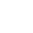 №ГодКоличество участниковВид творческой работы113.12.2014Маргарите Фроловой за активное участие в работе XVI Кинофестиваля "Сказка"СЕРТИФИКАТ члена детского жюри номинации "игровое кино" Кинофестиваля "Сказка"213.12.2014Эмилю Фатехову за активное участие в работе XVI Кинофестиваля "Сказка"СЕРТИФИКАТ члена детского жюри номинации "игровое кино" Кинофестиваля "Сказка"313.12.2014Марии Квачко за активное участие в работе XVI Кинофестиваля "Сказка"СЕРТИФИКАТ члена детского жюри номинации "игровое кино" Кинофестиваля "Сказка"413.12.2014Елизавете Бронштейн за активное участие в работе XVI Кинофестиваля "Сказка"СЕРТИФИКАТ члена детского жюри номинации "игровое кино" Кинофестиваля "Сказка"513.12.2014Илье Флянтикову за активное участие в работе XVI Кинофестиваля "Сказка"СЕРТИФИКАТ члена детского жюри номинации "игровое кино" Кинофестиваля "Сказка"613.12.2014Юлии Рухловой за активное участие в работе XVI Кинофестиваля "Сказка"СЕРТИФИКАТ члена детского жюри номинации "игровое кино" Кинофестиваля "Сказка"713.12.2014Ольге Бронштейн за активное участие в работе XVI Кинофестиваля "Сказка"СЕРТИФИКАТ члена детского жюри номинации "игровое кино" Кинофестиваля "Сказка"806.11.2014Эмилю Фатехову за внимание к сценарной основе игрового фильма "Ограбление по-школьному"Участник киноконкурса "Московская минута" РОФ "Московский детский фонд"923.05.11- 28.05.11Рожковой Екатерине,Канунникову ВолодеДиплом Международного фестиваля детского и юношеского киновидеотворчества "Петербургский экран" за игровой фильм "Социологический опрос"1014.12. 2013Анастасии Прокофьевой за активное участие в работе XV Кинофестиваля "Сказка"СЕРТИФИКАТ члена детского жюри номинации "игровое кино" Кинофестиваля "Сказка"1114.12. 2013Маргарите Фроловой за активное участие в работе XV Кинофестиваля "Сказка"СЕРТИФИКАТ члена детского жюри номинации "игровое кино" Кинофестиваля "Сказка"1214.12. 2013Марии Мокиевой за активное участие в работе XIV Кинофестиваля "Сказка"СЕРТИФИКАТ члена детского жюри номинации "игровое кино" Кинофестиваля "Сказка"1314.12. 2013Софье Михайловой за активное участие в работе XIV Кинофестиваля "Сказка"СЕРТИФИКАТ члена детского жюри номинации "игровое кино" Кинофестиваля "Сказка"1414.12. 2013Эмилю Фатехову за активное участие в работе XV Кинофестиваля "Сказка"СЕРТИФИКАТ члена детского жюри номинации "игровое кино" Кинофестиваля "Сказка"1514.12. 2013Дарье Выгонной за активное участие в работе XV Кинофестиваля "Сказка"СЕРТИФИКАТ члена детского жюри номинации "игровое кино" Кинофестиваля "Сказка"1614.12. 2013Елизавете Бронштейн за активное участие в работе XV Кинофестиваля "Сказка"СЕРТИФИКАТ члена детского жюри номинации "игровое кино" Кинофестиваля "Сказка"1714.12. 2013Ольге Бронштейн за активное участие в работе XV Кинофестиваля "Сказка"СЕРТИФИКАТ члена детского жюри номинации "игровое кино" Кинофестиваля "Сказка"1815.12.2012Эмилю Фатехову, Анастасии Прокофьевой, Елизавете Бронштейн, Ольге Бронштейн, Маргарите Фроловой, за активное участие в работе XIV Кинофестиваля "Сказка"СЕРТИФИКАТЫ членов детского жюри номинации "игровое кино" Кинофестиваля "Сказка"1915.12.20122015.12.20122123.03.2012Полине Савчук за лучшую женскую роль в фильме "Добрый друг Леший"Всероссийский открытый фестиваль экранного творчества детей и юношества "Весенняя капель" г.Липецк2209.06.2011Полине Савчук, Рашиду Сарбеланду, Александру Львову, Бехрузу Сайдулаеву,Никите Могилда,
Юлии ГулинойДИПЛОМЫ участников шестого фестиваля детского телевидения "Включайся" г.Москва2317.02..2012Эмилю Фатехову,Ольге Бронштейн,Ксении Симоновой, Наталье Кудашевой, Виктории Чубуковой, Артему Харитонову, Валентину Куликову, Антону Попову, Никите Прохорову за успешное участие в акции "Письма в Сталинград сделают наш мир добрее"БЛАГОДАРНОСТЬ учащимся от Издательства "Образование.Регионы" .2424.10.2012Прокофьева Анастасия, Алибеков Максим, Мокиева Мария, Глушкова АнастасияСЕРТИФИКАТЫ участников Межрегионального фестиваля детского и юношеского кино Prima facie. Министр образования и науки Республики Марий Эл г.Йошкар-Ола2525.05.2012Ольга Бронштейн представила работу сценарий "Самый красивый в классе"ДИПЛОМ Фестиваля исследовательских и творческих работ учащихся "Портфолио". Издательский дом "Первое сентября" г.Москва2625.05.2011Альберт Айрапетян представил работу Сайт "Театр-Кино"Диплом Фестиваля исследовательских и творческих работ учащихся "Портфолио". Издательский дом "Первое сентября" г.Москва2725.05 2011Ваган Маргарян сценарист постановки "Затерянные в веках"Диплом Фестиваля исследовательских и творческих работ учащихся "Портфолио". Издательский дом "Первое сентября" г.Москва